Uzupełnij obserwacje i sformułuj wnioski na podstawie opisu doświadczeń chemicznych.Doświadczenie 1. Badanie wpływu etanolu na białkoNa szalkę Petriego z niewielką ilością białka jaja nanieś kroplę etanolu.Obserwacje: ________________________________________________________________________________________________________Wniosek: ____________________________________________________________________________________________________________Doświadczenie 2. Badanie palności etanoluDo parowniczki wlej małą ilość etanolu, następnie zbliż zapalone łuczywo.Obserwacje: ________________________________________________________________________________________________________Wniosek: ____________________________________________________________________________________________________________Równanie reakcji spalania całkowitego etanolu: _________________________________________________________________Rozwiąż logogryf i zapisz hasło. 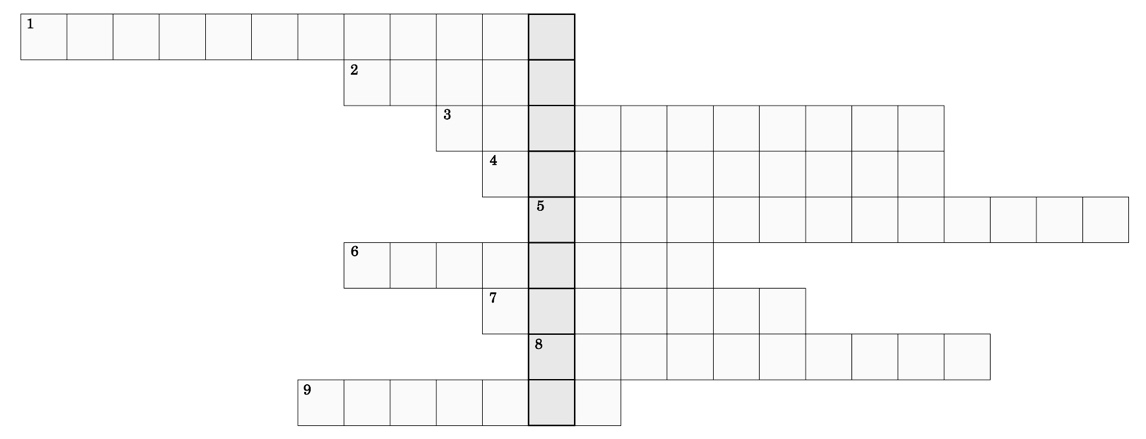 Nazwa grupy funkcyjnej alkoholi.Nazwa grupy alkilowej metanolu.Etanol otrzymuje się metodą fermentacji...Po zmieszaniu wody z etanolem i wstrząśnięciu mieszaniną następuje zjawisko…CH3OH, C2H5OH, C3H7OH, C4H9OH to wzory pierwszych czterech związków chemicznych w szeregu... alkoholi.C2H5 – to wzór grupy...Nazwa monosacharydu, który ulega przemianie podczas fermentacji alkoholowej.Uzależnienie od alkoholu.Pod wpływem C2H5OH (alkoholu) K2Cr2O7 (w obecności stężonego roztworu H2SO4) zmienia barwę z pomarańczowej na…Hasło: ________________________________________________________________________________________________________________